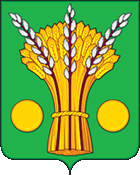 	   АДМИНИСТРАЦИЯ		      ТАЛОВСКОГО СЕЛЬСКОГО ПОСЕЛЕНИЯ	КАНТЕМИРОВСКОГО МУНИЦИПАЛЬНОГО РАЙОНА	 ВОРОНЕЖСКОЙ ОБЛАСТИ	П О С Т А Н О В Л Е Н И Е№ 47	                14.12.2022гс.ТалыОб утверждении Программы профилактики рисков причинения вреда (ущерба) охраняемым законом ценностям на 2023 год в рамках муниципального контроля в сфере благоустройства на территории Таловского сельского поселенияВ соответствии с Постановлением Правительства РФ от 25 июня 2021 года N 990 «Об утверждении Правил разработки и утверждения контрольными (надзорными) органами программы профилактики рисков причинения вреда (ущерба) охраняемым законом ценностям», со статьей 16 Федерального закона от 6 октября 2003 года № 131–ФЗ «Об общих принципах организации местного самоуправления в Российской Федерации», статьями 3, 23, 30 Федерального закона от 31 июля 2020 года № 248 –ФЗ «О государственном контроле (надзоре) и муниципальном контроле в Российской Федерации», руководствуясь Уставом Таловского сельского поселения Кантемировского муниципального района Воронежской области, администрация Таловского сельского поселения ПОСТАНОВЛЯЕТ:1. Утвердить Программу профилактики рисков причинения вреда (ущерба) охраняемым законом ценностям на 2023 год в рамках муниципального контроля в сфере благоустройства на территории Таловского сельского поселения. 2. Определить исполнителем Программы администрацию Таловского сельского поселения Кантемировского муниципального района Воронежской области.3. Настоящее постановление опубликовать в Вестнике муниципальных правовых актов Таловского сельского поселения Кантемировского муниципального района Воронежской области и разместить на официальном сайте администрации Таловского сельского поселения в сети Интернет.4. Контроль за исполнением настоящего постановления оставляю за собой.УТВЕРЖДЕНА постановлением администрации Таловского сельского поселения от № 47 от 14.12.2022гПрограмма профилактики рисков причинения вреда (ущерба) охраняемым законом ценностям на 2023 год в рамках муниципального контроля в сфере благоустройства на территории Таловского сельского поселенияНастоящая Программа профилактики рисков причинения вреда (ущерба) охраняемым законом ценностям на 2023 год в рамках муниципального контроля в сфере благоустройства на территории Таловского сельского поселения (далее – Программа) разработана в целях стимулирования добросовестного соблюдения обязательных требований организациями и гражданами, устранения условий, причин и факторов, способных привести к нарушениям обязательных требований и (или) причинению вреда (ущерба) охраняемым законом ценностям, создания условий для доведения обязательных требований до контролируемых лиц, повышение информированности о способах их соблюдения. Настоящая Программа разработана и подлежит исполнению администрацией Таловского сельского поселения (далее по тексту – администрация).I. Анализ текущего состояния осуществления муниципального контроля, описание текущего развития профилактической деятельности контрольного органа, характеристика проблем, на решение которых направлена Программа1.1. Вид муниципального контроля: муниципальный контроль в сфере благоустройства.1.2. Предметом муниципального контроля на территории Таловского сельского поселения является: соблюдение организациями и физическими лицами обязательных требований, установленных правилами благоустройства, соблюдения чистоты и порядка на территории Таловского сельского поселения, утвержденных решением Совета народных депутатов Таловского сельского поселения (далее – Правила), требований к обеспечению доступности для инвалидов объектов социальной, инженерной и транспортной инфраструктур и предоставляемых услуг, организация благоустройства территории Таловского сельского поселения в соответствии с Правилами;исполнение решений, принимаемых по результатам контрольных мероприятий. Администрацией за 11 месяцев 2022 года проведено 0 проверок соблюдения действующего законодательства Российской Федерации в указанной сфере. В рамках профилактики рисков причинения вреда (ущерба) охраняемым законом ценностям администрацией в 2022 году осуществляются следующие мероприятия:а) информирование;б) консультирование.Мероприятия Программы представляют собой комплекс мер, направленных на достижение целей и решение основных задач Программы.1.3. Перечень профилактических мероприятий с указанием сроков (периодичности) их проведения, ответственных за их осуществление указаны в разделе 3 Программы.За 11 месяцев 2022 года администрацией выдано 0 предостережений о недопустимости нарушения обязательных требований.II. Цели и задачи реализации Программы2.1. Целями профилактической работы являются: 1) стимулирование добросовестного соблюдения обязательных требований всеми контролируемыми лицами;2) устранение условий, причин и факторов, способных привести к нарушениям обязательных требований и (или) причинению вреда (ущерба) охраняемым законом ценностям;3) создание условий для доведения обязательных требований до контролируемых лиц, повышение информированности о способах их соблюдения;4) предупреждение нарушений контролируемыми лицами обязательных требований, включая устранение причин, факторов и условий, способствующих возможному нарушению обязательных требований;5) снижение административной нагрузки на контролируемых лиц;6) снижение размера ущерба, причиняемого охраняемым законом ценностям.2.2. Задачами профилактической работы являются: 1) укрепление системы профилактики нарушений обязательных требований;2) выявление причин, факторов и условий, способствующих нарушениям обязательных требований, разработка мероприятий, направленных на устранение нарушений обязательных требований;3) повышение правосознания и правовой культуры организаций и граждан в сфере рассматриваемых правоотношений.В положении о виде контроля мероприятия, направленные на нематериальное поощрение добросовестных контролируемых лиц, не установлены, следовательно, меры стимулирования добросовестности в программе не предусмотрены.В положении о виде контроля самостоятельная оценка соблюдения обязательных требований (самообследование) не предусмотрена, следовательно, в программе способы самообследования в автоматизированном режиме не определены (ч.1 ст.51 №248-ФЗ). III. Перечень профилактических мероприятий, сроки (периодичность) их проведенияIV. Показатели результативности и эффективности ПрограммыГлава Таловского сельского поселенияА.А.Ковалёв№ п/пНаименование мероприятия Срок реализации мероприятия Ответственное должностное лицо 1 ИнформированиеИнформирование осуществляется администрацией по вопросам соблюдения обязательных требований посредством размещения соответствующих сведений на официальном сайте администрации или в печатном издании муниципального образования Постоянно Специалист администрации, к должностным обязанностям которого относится осуществление муниципального контроля 2 Консультирование.Консультирование осуществляется в устной или письменной форме по телефону, посредством видео-конференц-связи, на личном приеме, в ходе проведения профилактического мероприятия, контрольного (надзорного) мероприятия Постоянно по обращениям контролируемых лиц и их представителей Специалист администрации, к должностным обязанностям которого относится осуществление муниципального контроля № п/пНаименование показателя Величина1Полнота информации, размещенной на официальном сайте контрольного органа в сети «Интернет» в соответствии с частью 3 статьи 46 Федерального закона от 31 июля 2021 г. № 248-ФЗ «О государственном контроле (надзоре) и муниципальном контроле в Российской Федерации» 100%2Утверждение доклада, содержащего результаты обобщения правоприменительной практики по осуществлению муниципального контроля, его опубликование Исполнено / Не исполнено3. Доля выданных предостережений по результатам рассмотрения обращений с подтвердившимися сведениями о готовящихся нарушениях обязательных требований или признаках нарушений обязательных требований и в случае отсутствия подтвержденных данных о том, что нарушение обязательных требований причинило вред (ущерб) охраняемым законом ценностям либо создало угрозу причинения вреда (ущерба) охраняемым законом ценностям (%) 20% и более4. Доля лиц, удовлетворённых консультированием в общем количестве лиц, обратившихся за консультированием 100%